Study ProposalName Home universityPlease complete the following questionnaire.1. Explain why you would like to participate in the ORA Exchange Program.2. List the reasons why you consider yourself to be a good candidate.3. Outline your academic goals during the exchange.4. Identify the area/s of study on which you plan to concentrate at the host university.5. Have you ensured that courses are available in your area of study?	Yes	No	6. Have you confirmed that as an exchange student you are eligible to take the program and the courses you have selected?	Yes	No	7. Do you have sufficient background to take courses that require prerequisites?(Please provide details)8. Do you have Departmental approval for all major courses you plan to take?	Yes	No	9. Justify your selection of the three universities.  10. Would you accept a placement in any one of the three choices?11. Describe the biggest challenges you anticipate and say how you plan to overcome them.12. Indicate what you hope to accomplish while on exchange.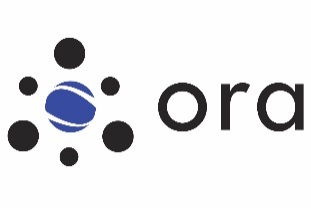 Ontario/Rhône-Alpes Student Exchange Program270K&L York Lanes, York University, 4700 Keele Street, Toronto, Ontario, M3J 1P3Ontario/Rhône-Alpes Student Exchange Program270K&L York Lanes, York University, 4700 Keele Street, Toronto, Ontario, M3J 1P3Website:  ora.ouinternational.caEmail:    apoleszczuk@ouinternational.cadtodd@ouinternational.ca 